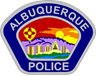 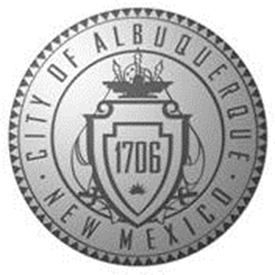 Foothills Area Command Community Policing CouncilMEETING MINUTES—Draft until adoptedMonday 4 April 2016	 6:00pm – 7:50pmHoliday Park Community Center11710 Comanche Road NE, Albuquerque, NM 87111Call to order—Carolyn Wilson, Chair
The meeting was called to order at approximately 6:05 pm.Introductions of Members and Visitors
The meeting included several APD officers. Sgt. Chris George plans to be a regular attendee.  There were approximately five members of the public in attendance.Review/approval of agenda
Doug Brosveen recommended several amendments to the agenda. He noted that item 4 should include review and approval of the March minutes, not the February minutes. He stated that there would be no recommendations, but requested the addition of review and approval of the 2015 annual report and a report from the CPC summit.  Upon motion by Doug Brosveen, second by Ryan Trujillo, the agenda as amended was approved unanimously.Review/approval of minutes from March 7 meeting
Upon motion by Doug Brosveen, second by Sabrina Slauson, the minutes were approved unanimously.APD Communications— “Snapshot” of Area activities
Lt. Eric Jordan provided a review of the monthly crime report, noting that many of the burglaries and thefts occur when houses and vehicles are unlocked and recommending that residents be careful about securing their property.  There was only one firearm stolen in the Foothills in March, a huge improvement compared to previous months.  He also noted workshops and events coming up at the Foothills Area Command in April and May.  A member of the public asked about igniting interest in the community, and meeting participants discussed how to encourage attendance at CPC meetings.  Suggestions included using the newspaper (via articles, editorials, and community calendars), word of mouth, Nextdoor, notices in water bills, flyers at Flying Star, and outreach at events.In response to a request from Joe Abbin for information about crimes against persons, Lt. Jordan stated that he would have information to provide next month.Reports from Celina Espinoza
Celina shared information about officer response times in response to a recent newspaper article, and noted that the increase in response times was small compared to the increase in calls.  She stated that more dispatchers are being hired, and recommended alternative methods of contact (calling the telephone report unit, visiting the substation, or using online resources) when an officer dispatch isn’t necessary.Recommendations
There were no recommendations for discussion.Pulse of the Neighborhoods—reports from CPC members
Meeting participants discussed the use of Nextdoor as a means of discussing community crimes.  They also discussed how to improve media coverage.  One member suggested inviting reporters on ride-alongs.A member of the public asked about officer training and the bad apples on the force, and meeting participants discussed the training of officers and community perceptions.Other business2015 Annual Report 
Doug Brosveen moved that the council approve the 2015 annual report distributed in advance of the meeting. Ryan Trujillo seconded.  The motion was approved unanimously.  Joe Abbin suggested adding the names of all CPC members.Report of CPC SummitDoug Brosveen reported on his experience at the CPC summit and distributed a handout of his notes.Celina Espinoza stated that she is looking for the language that requires CPC members to pass background checks, and said that she would share any additional information at the next meeting.Celina Espinoza suggested that future recommendations from the CPC could go through the CPOA rather than have a separate process to be communicated to the chief.  Meeting participants discussed the pros and cons of this possibility.  Celina said that she would work on the details for review and discussion at a future meeting.Celina asked Chair Carolyn Wilson for permission to put her email address on the CPC website.  Chair Wilson provided permission.Set draft agenda items for next meetingJoe Abbin said that he would prepare a recommendation that to promulgate information about the CPCs, a bulletin should be included in the City water bill.  Celina Espinoza said that she would provide facts for the recommendation.Celina Espinoza suggested a guest speaker from the SWAT team or the K9 unit for the next meeting.  Chair Carolyn Wilson said that either one would be fine.Adjournment
The meeting was adjourned at approximately 7:45pm, upon motion by Joe Abbin, seconded by Doug Brosveen.Next meeting: 
Monday 2 May 2016   6-7:50 pm  Holiday Park Community CenterComments or questions:Carolyn Wilson, CPC Chair		(505) 710-6074  carowilson23@msn.com
Doug Brosveen, CPC Vice-Chair   	(505) 263-1022  dbrosveen@msn.com
Philip Crump, CPC Facilitator 	(505) 989-8558   philip@pcmediate.comATTENDEESCPC Members:  Joseph Abbin   Douglas Brosveen, Vice-Chair  Dianne Layden (absent)  Sabrina Slauson, Youth Representative  Ryan Trujillo   Carolyn Wilson, Chair  Philip Crump, Facilitator (absent)  Jessie Lawrence, FAcilitatorAPD FAC representatives:   Lt Eric Jordan  Celina EspinozaAPD:  Kiel Higgins  Lt Mark Velarde  Plc Cacy Shultz  Sgt Adam Anaya  Sgt Michael Brodbeck  Sgt Chris GeorgeVisitors and Neighborhood representatives:
  Judith Minks		Embudo Canyon NA  Jim Souter                    Valley CPC  Brennan Williams  Laura Williams  Bud Tuttle
SUBMITTED:						READ AND APPROVED: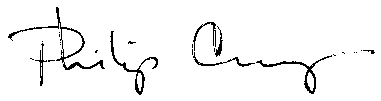 Philip Crump, Facilitator				Carolyn Wilson, Chair